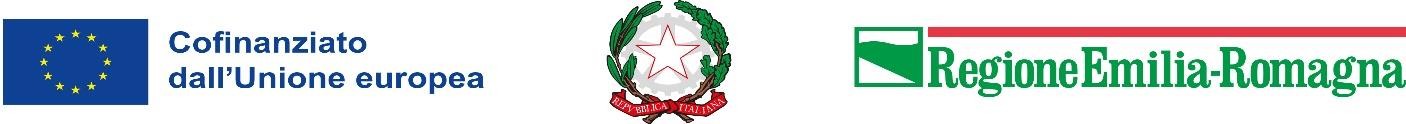 (Da allegare alla domanda di contributo solo se chi presenta la domanda è personadiversa dal legale rappresentante dell’impresa proponente)PROCURA SPECIALEai sensi del co.3 bis art.38 DPR.445/2000con la presente scrittura, a valere ad ogni fine di legge, conferisco a:con sede (solo per forme associate)nella persona di:Procura speciale(scegliere uno o più delle seguenti attività)per la compilazione, validazione e presentazione telematica alla Regione Emilia-Romagna della domanda di contributo ai sensi del “BANDO SOSTEGNO ALL’IMPRENDITORIA FEMMINILE”;per la presentazione della rendicontazione e relativa domanda di pagamento del contributo eventualmente concesso;per tutti gli atti e le comunicazioni, inerenti all’inoltro on-line della medesima domanda;per l’elezione del domicilio speciale elettronico di tutti gli atti e le comunicazioni inerenti la domanda e/o il procedimento amministrativo di cui al punto 1, presso l’indirizzo di posta elettronica del procuratore, che provvede allatrasmissione telematica (la ricezione di atti e provvedimenti anche limitativi della sfera giuridica del delegante);altro (specificare, ad es.: ogni adempimento successivo previsto dal procedimento):Sarà mia cura comunicare tempestivamente l’eventuale revoca della procura speciale.Dichiaro inoltreai sensi e per gli effetti dell’articolo 46 e 47 del D.P.R. 445/2000 e consapevole delle responsabilità penali di cui all’articolo 76 del medesimo D.P.R. 445/2000 per le ipotesi di falsità in atti e dichiarazioni mendaci, che:i requisiti dichiarati nella domanda corrispondono a quelli effettivamente posseduti e richiesti per i soggettiindicati ed i locali dell’attività, dalla normativa vigente;la corrispondenza delle copie dei documenti allegati alla domanda rispetto ai documenti conservati dall’impresae dal procuratore.FIRMA DEL LEGALE RAPPRESENTANTE DELL’IMPRESAPROPONENTEFIRMA AUTOGRAFA  	FIRMA DIGITALEFIRMA DEL DELEGATO PER ACCETTAZIONEFIRMA AUTOGRAFA  	FIRMA DIGITALE(ACCOMPAGNATA DALLA FOTOCOPIA DEL DOCUMENTO DI RICONOSCIMENTO DEL DELEGANTE E DELDELEGATO AI SENSI DELL’ARTICOLO 38, DEL DPR 28.12.2000, N. 445 IN CASO DI FIRMA AUTOGRAFA)Io sottoscrittoe)Associazione (specificare)f)Studio professionale (specificare)g)Altro (es. privato cittadino, daspecificare)ComuneProvinciaViaCod. FiscaleNomeCognomeCod. FiscaleCell./tel.e-mail/PEC